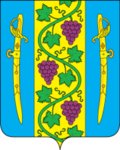 АДМИНИСТРАЦИЯ  ВЫШЕСТЕБЛИЕВСКОГОСЕЛЬСКОГО ПОСЕЛЕНИЯ  ТЕМРЮКСКОГО РАЙОНАРАСПОРЯЖЕНИЕот 08.11.2021 г.                                                                                           № 125-рстаница ВышестеблиевскаяОб уточнении записей в похозяйственных книгах администрации Вышестеблиевского сельского поселения Темрюкского районапо состоянию на 1 июня 2022 года В соответствии с Федеральным законом от 7 июля 2003 года № 112-ФЗ «О личном подсобном хозяйстве» и Приказом Минсельхоза России от 11 октября 2010 года № 345 «Об утверждении формы и порядка ведения похозяйственных книг органами местного самоуправления поселений и органами местного самоуправления городских округов», в связи с необходимостью ежегодного проведения уточнения записей в похозяйственных книгах и учете скота в Вышестеблиевского сельском поселении Темрюкского района:   1. Провести на территории Вышестеблиевского сельского поселения Темрюкского района уточнение записей в похозяйственных книгах по состоянию на 1 июня 2022 года.2. Ведущему специалисту Н.А.Кушик:1) организовать на территории Вышестеблиевского сельского поселения Темрюкского района путем сплошного подворного обхода личных подсобных хозяйств и опроса членов хозяйств в период с 1 по 15 июня 2022 года уточнение записей в похозяйственных книгах; 2) обеспечить заполнение информации о наличии земельных участков в похозяйственных книгах администрации Вышестеблиевского сельского поселения Темрюкского района3.Общему отделу администрации Вышестеблиевского сельского поселения (Бедаковой):1) подобрать необходимое количество работников для проведения подворового сплошного обхода личных подсобных хозяйств и опроса членов хозяйств с целью уточнения записей о личных подсобных хозяйствах в похозяйственных книгах;2) организовать проведение инструктажа с лицами, участвующими в мероприятиях, по сплошной проверке и уточнению записей в похозяйственных книгах, а также в учете скота;4. Назначить ответственным за ведение и сохранность похозяйственных книг начальника общего отдела администрации Вышестеблиевского сельского поселения Темрюкского района Л.Н.Бедакову.5. Финансовому отделу администрации Вышестеблиевского сельского поселения Темрюкского района (Лобыцина) осуществить финансирование по оплате уточнения записей в похозяйственных книгах согласно приложению.6. Начальнику общего отдела администрации Вышестеблиевского сельского поселения Темрюкского района Л.Н.Бедаковой данное распоряжение на официальном сайте в сети «Интернет».7. Контроль за выполнением распоряжения «Об уточнении записей в похозяйственных книгах администрации Вышестеблиевского сельского поселения Темрюкского района по состоянию на 1 июня 2022 года» возложить на заместителя главы Вышестеблиевского сельского поселения Темрюкского района.          8. Распоряжение вступает в силу со дня его обнародования.Глава Вышестеблиевского сельского поселения Темрюкского района                                                 П.К.Хаджиди                                                                              ПРИЛОЖЕНИЕ к распоряжению администрации Вышестеблиевского  сельского поселения                                                                                   Темрюкского районаот __________г.  № ____РАСЧЕТ ЗАТРАТна проведение уточнения записей в похозяйственных книгахИсполняющий обязанности главыВышестеблиевского сельского поселенияТемрюкского района                                                                       Н.Д.Шевченко Численность хозяйствВид работыСтоимость обхода 1 хозяйства, руб.Общая стоимость обхода по поселению, руб.  2285подворный обход50.00114250,02285внесение данных в базу «Хозяйство»10.022850итого137100